Analysis of Kratom (Mitragyna speciosa) Extract Using High Resolution UHPLC-MS and UHPLC-MS/MSRichard B.van Breemen and Daniel G. NosalDepartment of Pharmaceutical SciencesLinus Pauling InstituteOregon State University2900 Campus WayCorvallis, OR 97331Analysis date: May 22, 2022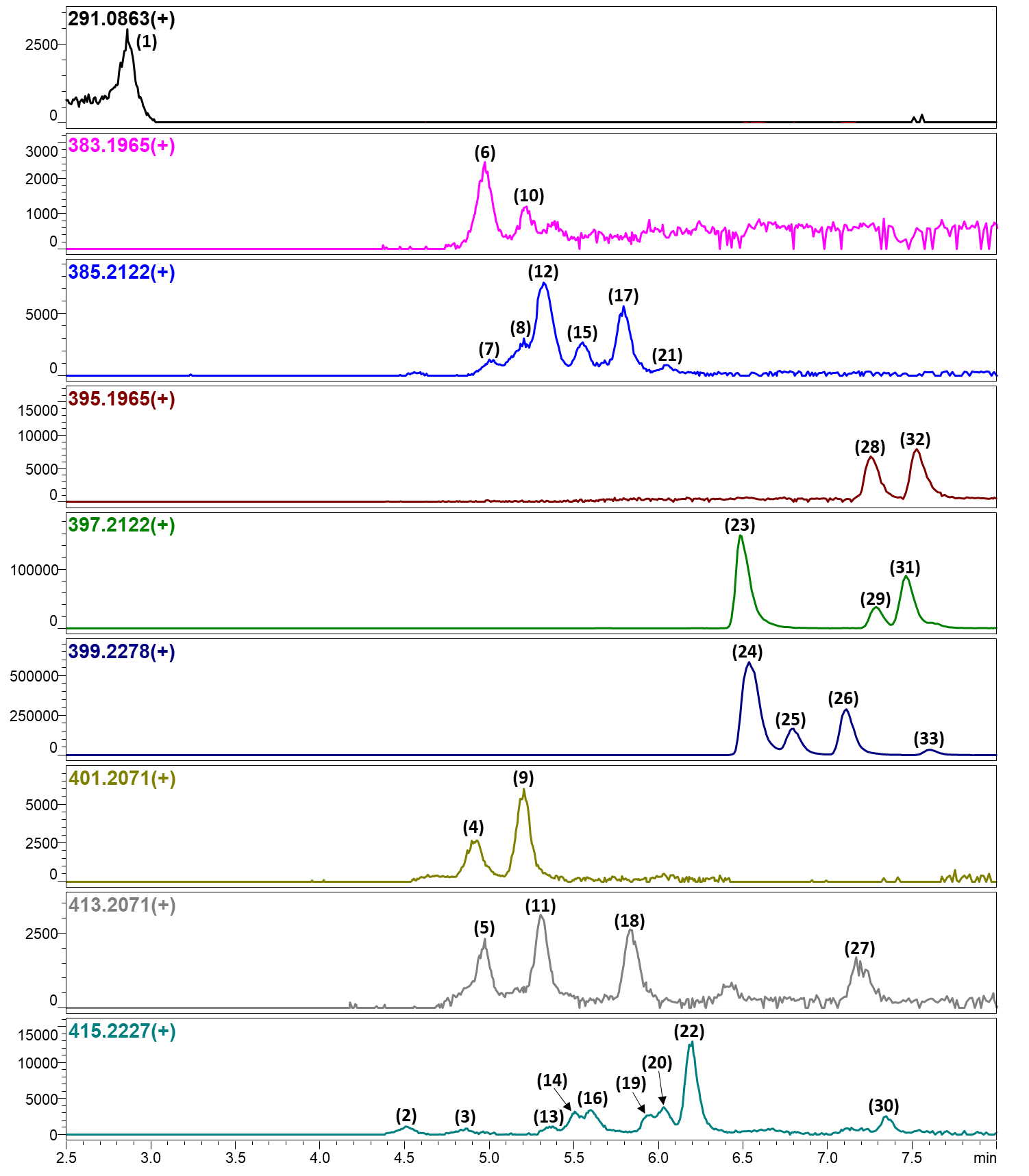 Figure 1: UHPLC-HRMS computer reconstructed mass chromatograms for m/z 291.0863, 383.1965, 385.2122, 395.1965, 397.2122, 399.2278, 401.2071, 413.2071, and 415.2227 from the Kratom C extract.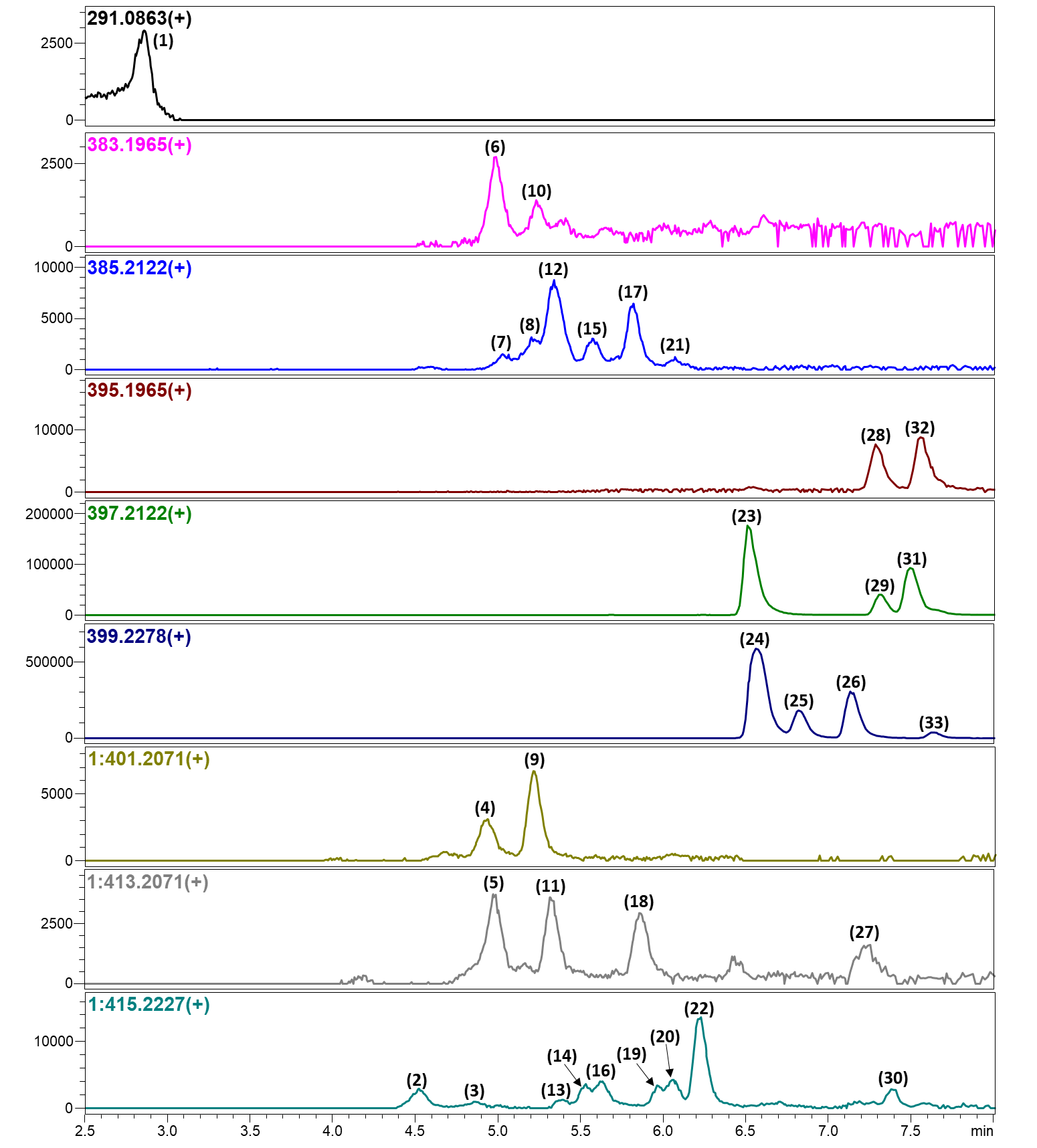 Figure 2: UHPLC-HRMS computer reconstructed mass chromatograms for m/z 291.0863, 383.1965, 385.2122, 395.1965, 397.2122, 399.2278, 401.2071, 413.2071, and 415.2227 from the Kratom D extract.Figure 3: Structures of compounds in Kratom C and D extracts (Tables 1 and 2).Common Botanical NameCAS No.Lot No.Container IDNet WeightKratom extractKratom extractNOCASNOCASRK-3-25-1-MSRK-3-25-1-MSCD~250 mg~250 mgUHPLC conditionsMass spectrometer conditionsSystem: Shimadzu Nexara UHPLC (LC-30AD)Column: Shimadzu Nexcol C18 (2.1 x 50 mm, 1.8µm)Mobile phase A: Water + 0.1% formic acidMobile phase B: Acetonitrile + 0.1% formic acidFlow rate: 0.5 mL/minColumn temperature: 50 °CGradient:System: Shimadzu 9030 triple quadrupole time of flight (QToF)Mode: Electrospray ionizationPolarity: Positive modeMain-Interface:     · Interface voltage: 4.0 kV (+), -3.0 kV (-)      · Nebulizing gas flow: 3.0 L/min     · Heating gas flow: 10.0 L/min     · Interface temperature: 300 °C      · Desolvation temperature: 526 °C Ion guide:     · Drying gas flow: 10.0 L/min     · DL temperature: 250 °C     · Heat block temperature: 400 °CTable 1: Proposed identification of constituents of Kratom C extract using UHPLC-HRMS.Table 1: Proposed identification of constituents of Kratom C extract using UHPLC-HRMS.Table 1: Proposed identification of constituents of Kratom C extract using UHPLC-HRMS.Table 1: Proposed identification of constituents of Kratom C extract using UHPLC-HRMS.Table 1: Proposed identification of constituents of Kratom C extract using UHPLC-HRMS.Table 1: Proposed identification of constituents of Kratom C extract using UHPLC-HRMS.Peak No.RT (min)Exp. m/zMass accuracy 
(ppm)Proposed ID’s 
(Confirmed with Std in green)(Most probable ID is yellow)Molecular Formula12.864291.0863-3.73EpicatechinC15H14O624.512415.2227-2.98Ciliaphylline, Mitragynine-N-(4)-oxide, Speciociliatine-N-(4)-oxideC23H30N2O534.867415.2227-3.94Ciliaphylline, Mitragynine-N-(4)-oxide, Speciociliatine-N-(4)-oxideC23H30N2O544.916401.2071-2.21Isomitrafoline, Isospeciofoline, Mitrafoline, StipulatineC22H28N2O554.972413.2071-2.41Epiallo-isopaynantheine-N-(4)-oxide, Isopaynantheine-N-(4)-oxideC23H28N2O564.973383.1965-0.22CorynoxeineC22H26N2O475.014385.2122-3.103-epicorynoxine B, 3-epirhynchophylline, 9-hydroxycorynantheidine, IsorhynchophyllineC22H28N2O485.195385.2122-3.163-epicorynoxine B, 3-epirhynchophylline, 9-hydroxycorynantheidine, IsorhynchophyllineC22H28N2O495.201401.2071-2.76Isomitrafoline, Isospeciofoline, Mitrafoline, StipulatineC22H28N2O5105.216383.19652.60CorynoxeineC22H26N2O4115.306413.2071-2.07Epiallo-isopaynantheine-N-(4)-oxide, Isopaynantheine-N-(4)-oxideC23H28N2O5125.325385.2122-3.34Corynoxine BC22H28N2O4135.369415.2227-4.66Ciliaphylline, Mitragynine-N-(4)-oxide, Speciociliatine-N-(4)-oxideC23H30N2O5145.511415.2227-2.987-hydroxymitragynineC23H30N2O5155.553385.2122-3.31RhynchophyllineC22H28N2O4165.601415.2227-3.22Ciliaphylline, Mitragynine-N-(4)-oxide, Speciociliatine-N-(4)-oxideC23H30N2O5175.793385.2122-3.39Corynoxine AC22H28N2O4185.836413.20713.21Epiallo-isopaynantheine-N-(4)-oxide, Isopaynantheine-N-(4)-oxideC23H28N2O5195.946415.2227-4.16Ciliaphylline, Mitragynine-N-(4)-oxide, Speciociliatine-N-(4)-oxideC23H30N2O5206.036415.2227-3.05Ciliaphylline, Mitragynine-N-(4)-oxide, Speciociliatine-N-(4)-oxideC23H30N2O5216.052385.2122-0.743-epicorynoxine B, 3-epirhynchophylline, 9-hydroxycorynantheidine, IsorhynchophyllineC22H28N2O4226.197415.2227-3.58Ciliaphylline, Mitragynine-N-(4)-oxide, Speciociliatine-N-(4)-oxideC23H30N2O5236.488397.2122-3.34PaynantheineC23H28N2O4246.539399.2278-2.62MitragynineC23H30N2O4256.792399.2278-3.14SpeciogynineC23H30N2O4267.108399.2278-3.02SpeciociliatineC23H30N2O4277.178413.20712.58Epiallo-isopaynantheine-N-(4)-oxide, Isopaynantheine-N-(4)-oxideC23H28N2O5287.26395.1965-2.023,4,5,6-tetradehydromitragynineC23H27N2O4+297.289397.2122-3.06MitraciliatineC23H28N2O4307.347415.22270.85Ciliaphylline, Mitragynine-N-(4)-oxide, Speciociliatine-N-(4)-oxideC23H30N2O5317.468397.2122-3.16MitraciliatineC23H28N2O4327.524395.1965-2.713,4,5,6-tetradehydromitragynineC23H27N2O4+337.608399.2278-4.95UnknownC23H30N2O4Table 2: Proposed identification of constituents of Kratom D extract using UHPLC-HRMS.Table 2: Proposed identification of constituents of Kratom D extract using UHPLC-HRMS.Table 2: Proposed identification of constituents of Kratom D extract using UHPLC-HRMS.Table 2: Proposed identification of constituents of Kratom D extract using UHPLC-HRMS.Table 2: Proposed identification of constituents of Kratom D extract using UHPLC-HRMS.Table 2: Proposed identification of constituents of Kratom D extract using UHPLC-HRMS.Peak No.RT (min)Exp. m/zMass accuracy 
(ppm)Proposed ID’s 
(Confirmed with Std in green)(Most probable ID is yellow)Molecular Formula12.86291.0857-2.15EpicatechinC15H14O624.52415.2217-2.52Ciliaphylline, Mitragynine-N-(4)-oxide, Speciociliatine-N-(4)-oxideC23H30N2O534.86415.2215-2.90Ciliaphylline, Mitragynine-N-(4)-oxide, Speciociliatine-N-(4)-oxideC23H30N2O544.92401.2066-1.23Isomitrafoline, Isospeciofoline, Mitrafoline, StipulatineC22H28N2O554.98413.2064-1.73Epiallo-isopaynantheine-N-(4)-oxide, Isopaynantheine-N-(4)-oxideC23H28N2O564.98383.19680.72CorynoxeineC22H26N2O475.02385.2113-2.323-epicorynoxine B, 3-epirhynchophylline, 9-hydroxycorynantheidine, IsorhynchophyllineC22H28N2O485.21385.2113-2.303-epicorynoxine B, 3-epirhynchophylline, 9-hydroxycorynantheidine, IsorhynchophyllineC22H28N2O495.21401.2063-1.91Isomitrafoline, Isospeciofoline, Mitrafoline, StipulatineC22H28N2O5105.23383.19731.94CorynoxeineC22H26N2O4115.32413.2068-0.64Epiallo-isopaynantheine-N-(4)-oxide, Isopaynantheine-N-(4)-oxideC23H28N2O5125.34385.2114-2.17Corynoxine BC22H28N2O4135.37415.2215-2.95Ciliaphylline, Mitragynine-N-(4)-oxide, Speciociliatine-N-(4)-oxideC23H30N2O5145.53415.2217-2.547-hydroxymitragynineC23H30N2O5155.57385.2116-1.65RhynchophyllineC22H28N2O4165.62415.2218-2.18Ciliaphylline, Mitragynine-N-(4)-oxide, Speciociliatine-N-(4)-oxideC23H30N2O5175.81385.2114-2.01Corynoxine AC22H28N2O4185.85413.2064-1.71Epiallo-isopaynantheine-N-(4)-oxide, Isopaynantheine-N-(4)-oxideC23H28N2O5195.96415.2216-2.83Ciliaphylline, Mitragynine-N-(4)-oxide, Speciociliatine-N-(4)-oxideC23H30N2O5206.06415.2215-3.10Ciliaphylline, Mitragynine-N-(4)-oxide, Speciociliatine-N-(4)-oxideC23H30N2O5216.07385.213473.333-epicorynoxine B, 3-epirhynchophylline, 9-hydroxycorynantheidine, IsorhynchophyllineC22H28N2O4226.22415.2218-2.37Ciliaphylline, Mitragynine-N-(4)-oxide, Speciociliatine-N-(4)-oxideC23H30N2O5236.51397.2113-2.23PaynantheineC23H28N2O4246.56399.2273-1.44MitragynineC23H30N2O4256.82399.2269-2.24SpeciogynineC23H30N2O4267.13399.2270-2.17SpeciociliatineC23H30N2O4277.22413.20863.67Epiallo-isopaynantheine-N-(4)-oxide, Isopaynantheine-N-(4)-oxideC23H28N2O5287.29395.1962-0.813,4,5,6-tetradehydromitragynineC23H27N2O4+297.31397.2114-2.08MitraciliatineC23H28N2O4307.38415.2223-1.00Ciliaphylline, Mitragynine-N-(4)-oxide, Speciociliatine-N-(4)-oxideC23H30N2O5317.49397.2113-2.33MitraciliatineC23H28N2O4327.55395.1965-0.083,4,5,6-tetradehydromitragynineC23H27N2O4+337.63399.2269-2.29UnknownC23H30N2O4Table 3: HRMS product ions for the peaks of the Kratom C extract.Table 3: HRMS product ions for the peaks of the Kratom C extract.Table 3: HRMS product ions for the peaks of the Kratom C extract.Table 3: HRMS product ions for the peaks of the Kratom C extract.Table 3: HRMS product ions for the peaks of the Kratom C extract.Peak No.RT (min)[M+H]+ m/zProposed Compounds 
(Confirmed with Std in green)(Probable ID is yellow)CAS NumberProduct Ionsm/z           Rel. Int..12.864291.0863Epicatechin490-46-077.04001	693.03254	4105.0320	4111.0427	7115.0531	8119.0483	19123.0431	100139.0383	93143.0475	9147.0428	30161.0587	1424.512415.2227Ciliaphylline (18002-98-7)Mitragynine-N-(4)-oxide, Speciociliatine-N-(4)-oxide190.0840	100381.1822	35397.2106	3534.867415.2227Ciliaphylline (18002-98-7)Mitragynine-N-(4)-oxide, Speciociliatine-N-(4)-oxide190.0845	10044.916401.2071Isomitrafoline, Isospeciofoline, Mitrafoline, Stipulatine148.0400	25148.0751	14158.0580	34176.0694	74197.1127	9229.1006	13257.1275	33283.1419	18285.1586	23369.1778	77401.2058	10054.972413.2071Epiallo-isopaynantheine-N-(4)-oxide, Isopaynantheine-N-(4)-oxide150.0555	14200.0585	4215.0816	7254.1055	17269.1275	100381.1753	6411.1926	4413.2076	2764.973383.1965Corynoxeine6877-32-3118.0650	10132.0811	25142.0642	17160.0755	100267.1461	15351.1726	13383.1979	2775.014385.21223-Epicorynoxine B, 3-Epirhynchophylline, 9-Hydroxycorynantheidine, Isorhynchophylline110.0955	29132.0805	8160.0756	100186.0948	8238.1453	15385.2089	1585.195385.21223-Epicorynoxine B, 3-Epirhynchophylline, 9-Hydroxycorynantheidine, Isorhynchophylline108.0798	37130.0658	33132.0773	21144.0810	29160.0758	100241.1338	94269.1659	25321.1586	30385.2133	6095.201401.2071Isomitrafoline, Isospeciofoline, Mitrafoline, Stipulatine110.0964	11122.0957	6123.0792	7130.0663	9148.0375	9148.0746	11158.0616	11168.1018	3176.0697	73229.0990	6257.1275	19285.1588	22337.1518	5369.1665	3369.1802	30401.2057	100105.216383.1965Corynoxeine6877-32-3108.0799	67142.0642	60160.0754	100115.306413.2071Epiallo-isopaynantheine-N-(4)-oxide, Isopaynantheine-N-(4)-oxide108.0816	12172.0739	6175.0630	8188.0688	6190.0857	41217.0960	18231.1119	11297.1574	5413.2052	100125.325385.2122Corynoxine B17391-18-3109.8998	3110.0245	3110.0961	22115.0538	11117.0569	11118.0654	6132.0435	13132.0799	32142.0642	19144.0788	9158.0591	12160.0749	100162.0911	3170.0967	5187.0847	37213.1021	11215.1171	11241.1337	85265.1354	6267.1489	12269.1648	25321.1562	6353.1859	32385.2105	81135.369415.2227Ciliaphylline, Mitragynine-N-(4)-oxide, Speciociliatine-N-(4)-oxide238.1481	100415.2179	98145.511415.22277-Hydroxymitragynine174418-82-7108.0826	6123.0804	6162.0531	11190.0867	26208.1338	7217.1005	8239.1468	9271.1433	43383.1976	9415.2228	100155.553385.2122Rhynchophylline76-66-4110.0959	23132.0798	32160.0746	100226.1435	16269.1607	11385.2084	25165.601415.2227Ciliaphylline, Mitragynine-N-(4)-oxide, Speciociliatine-N-(4)-oxide108.0826	3123.0804	3162.0531	5190.0860	20208.1326	7217.0928	5217.1005	4239.1468	4271.1434	34383.1947	14415.2222	100175.793385.2122Corynoxine A6877-32-3108.0800	9109.9823	2110.0957	35132.0437	13132.0801	34142.0648	27158.0589	5160.0746	100215.1200	4226.1442	6241.1330	25265.1294	9267.1505	10269.1639	29321.1531	5353.1839	30385.2113	63185.836413.2071Epiallo-isopaynantheine-N-(4)-oxide, Isopaynantheine-N-(4)-oxide86.2225	6162.0914	9190.0849	66243.1114	12297.1581	31395.1968	100413.2066	97195.946415.2227Ciliaphylline, Mitragynine-N-(4)-oxide, Speciociliatine-N-(4)-oxide110.0960	21190.0859	100271.1440	29415.2224	65206.036415.2227Ciliaphylline, Mitragynine-N-(4)-oxide, Speciociliatine-N-(4)-oxide110.0962	10123.0805	8162.0905	7172.0742	5175.0586	5190.0856	25192.1011	6208.1292	9224.1267	6299.1745	4415.2225	100216.052385.21223-epicorynoxine B, 3-epirhynchophylline, 9-hydroxycorynantheidine, Isorhynchophylline160.0755	100226.197415.2227Ciliaphylline, Mitragynine-N-(4)-oxide, Speciociliatine-N-(4)-oxide108.0811	5110.0238	2110.0957	31116.0477	4129.0532	4130.0633	3138.0520	3144.0796	2147.0669	9160.0387	2162.0541	13162.0911	10168.1025	3171.1006	4172.0716	2172.0752	15174.0916	3175.0626	10188.0702	2190.0855	100217.0959	3226.1450	15245.1280	4271.1434	26295.1439	6297.1599	4299.1745	15383.1958	26415.2214	79236.488397.2122Paynantheine4697-66-991.0540	295.0482	2108.0799	8109.0643	3115.0536	3117.0698	5118.0645	3120.0808	3127.0538	2129.0550	3129.0682	2130.0647	2131.0727	3143.0718	5144.0799	10146.0956	2147.0743	2149.0583	2159.0671	29160.0745	3169.0863	2174.0905	100185.0822	2186.0903	4190.0852	2192.1017	5199.0984	2200.1062	6204.1008	4210.0902	2212.1054	3224.1277	11236.1058	2236.1275	8328.1528	3397.2112	5246.539399.2278Mitragynine4098-40-275.0435	2108.0802	2110.0958	20115.0537	3117.0692	5118.0645	2122.0958	2127.0534	2129.0542	10130.0645	3131.0723	3139.0746	3143.0722	5144.0800	8146.0956	4152.0698	2159.0671	29160.0749	3166.0856	2168.1011	6171.1009	2174.0906	100184.0749	2185.0828	2186.0906	2188.106	2194.1168	3199.0981	2200.1062	7202.1218	2206.117	2210.0906	3212.1061	2226.143	22238.1429	22255.1483	2367.2005	4399.2266	17256.792399.2278Speciogynine4697-67-075.0433	2108.0803	3110.0959	14115.0537	2117.0694	5118.0647	2127.0540	2129.0542	10130.0643	2131.0722	3139.0752	2143.0723	5144.0802	7146.0956	3159.0671	28160.0751	3171.1007	5174.0906	100177.0907	2186.0904	2188.1065	2194.1171	3200.1062	5206.1167	2212.1061	2226.1431	18238.1428	21266.1526	2328.154	2367.2007	2399.2266	12267.108399.2278Speciociliatine14382-79-775.0436	295.0486	2108.0802	2110.0959	16115.0537	2117.0695	6118.0647	2122.0959	2127.0537	2129.0541	11130.0641	2131.0726	2139.0745	2143.0721	4144.0801	8146.0954	4152.0699	2159.0673	26160.075	4162.0905	2168.1012	5171.1006	2174.0906	100177.0902	2180.1015	2182.1168	2184.0748	2185.0831	2186.0908	4188.1061	5194.1167	3198.0907	2199.0984	3200.1063	7206.1169	2210.0904	4212.1063	4224.1067	2226.1429	19236.1063	3238.0858	2238.1428	20255.1484	2264.1013	2266.1529	3270.1117	2296.1275	3328.1533	5335.1739	2367.2007	7399.2268	18277.178413.2071Epiallo-isopaynantheine-N-(4)-oxide, Isopaynantheine-N-(4)-oxide190.0837	26199.0852	35200.0979	36214.1086	100381.1806	95395.1920	38287.26395.19653,4,5,6-Tetradehydromitragynine172.0765	7186.0902	14198.0904	13199.0860	6211.0858	26212.0952	10227.1164	100235.0838	4237.1031	5239.1167	6250.1130	4250.1236	4251.1170	10263.1165	11264.1225	5279.1487	50293.0899	11309.12	7379.1641	78395.1951	93297.289397.2122Mitraciliatine14509-92-391.0541	495.0484	2108.0803	6109.0638	6115.0539	2117.0563	2117.0690	3118.0644	3120.0792	3121.0640	5123.0435	2126.0905	3129.0547	2130.0644	2131.0726	3143.0718	3144.0799	9146.0592	2146.096	3148.0742	2149.0588	4155.0702	2159.0674	26160.075	7169.0867	3172.0755	2173.0824	2174.0905	100178.0847	3180.0993	2181.0855	2184.0757	2185.0827	5186.0894	5188.1053	4192.101	4198.0906	3199.0961	3200.1064	19202.122	2210.0901	3210.111	3212.1062	7224.1273	8229.1334	2236.1276	8328.1525	4365.186	2397.2112	11307.347415.2227Ciliaphylline, Mitragynine-N-(4)-oxide, Speciociliatine-N-(4)-oxide158.0597	18174.0889	34186.0904	14214.1084	100255.1437	18269.1643	30383.1977	48397.2101	72317.468397.2122Mitraciliatine14509-92-3172.0750	4174.0906	2184.0628	2186.0906	6187.0987	2198.0780	2198.0911	4199.0860	5211.0863	9212.0936	7214.1094	2223.0841	2227.1172	42237.1020	2238.1091	2239.1167	4251.1175	9252.1332	4253.133	5265.1332	10266.1412	2279.1472	3281.164	43293.0913	2309.1218	2321.1216	2365.1838	2381.1799	71382.1871	6397.2109	100327.524395.19653,4,5,6-Tetradehydromitragynine169.0742	2197.0711	3210.0756	2211.0849	7212.0938	13236.0926	3237.1013	12249.0974	3250.1131	2251.1165	12263.1144	2264.1243	11279.1474	20291.1094	3291.1484	2292.088	6303.1482	2320.1111	2320.1513	3380.1714	42395.1957	100337.608399.2278Unknown110.0963	11115.0541	2117.0691	6118.0641	3122.0952	2129.0539	10130.0655	2131.0713	2139.0748	2143.0736	3144.0795	8146.0962	4159.0674	25160.0744	5166.0861	2171.1010	3172.0741	2174.0906	100177.0906	5184.0746	2185.0837	2186.0904	3188.1053	6194.1158	3198.0919	2199.0986	2200.1066	15202.1209	2206.1155	2210.0892	2212.106	2224.1258	2226.1434	15238.1428	24266.1524	3281.1629	3283.1781	2328.1531	2367.1998	4399.2253	28Table 4: HRMS product ion m/z’s for the identified peaks of the Kratom C extract.Table 4: HRMS product ion m/z’s for the identified peaks of the Kratom C extract.Table 4: HRMS product ion m/z’s for the identified peaks of the Kratom C extract.Table 4: HRMS product ion m/z’s for the identified peaks of the Kratom C extract.Table 4: HRMS product ion m/z’s for the identified peaks of the Kratom C extract.Peak No.RT (min)[M+H]+m/zProposed Compounds 
(Confirmed with Std in green)(Probable ID is yellow)Product Ionsm/z           Rel. Int..12.864291.0863Epicatechin490-46-077.0384	1191.0536	1493.0326	595.0477	6105.0312	4111.0430	6115.0545	7119.0489	13123.0432	100139.0379	62142.7416	2147.0440	2724.512415.2227Ciliaphylline, Mitragynine-N-(4)-oxide, Speciociliatine-N-(4)-oxide110.0956	5147.0677	12162.0554	5175.0616	38190.0853	100226.1437	8238.1419	16281.1629	12381.1796	9397.2123	29415.2178	1134.867415.2227Ciliaphylline, Mitragynine-N-(4)-oxide, Speciociliatine-N-(4)-oxide190.0850	10044.916401.2071Isomitrafoline, Isospeciofoline, Mitrafoline, Stipulatine110.0962	17130.0655	9158.0618	8176.0695	100229.0953	18257.1266	41283.1055	7283.1434	23285.1608	10369.1800	52401.2070	9354.972413.2071Epiallo-isopaynantheine-N-(4)-oxide, Isopaynantheine-N-(4)-oxide150.0529	30212.0649	7215.0814	11226.0734	5241.0926	4251.0810	4254.1053	27269.1276	100295.1429	5297.1582	11381.1786	20411.1917	7413.2078	3164.973383.1965Corynoxeine6877-32-3108.0808	12117.0564	7132.0791	22142.0644	10158.0593	14160.0751	100201.1004	33267.1514	1875.014385.21223-epicorynoxine B, 3-epirhynchophylline, 9-hydroxycorynantheidine, Isorhynchophylline160.0743	100226.1421	30385.2091	2285.195385.21223-epicorynoxine B, 3-epirhynchophylline, 9-hydroxycorynantheidine, Isorhynchophylline108.0793	7130.0643	7132.0806	19158.0583	9160.0748	100187.0863	16226.1466	9241.1332	90265.1285	10269.1611	28353.1859	40385.2132	6395.201401.2071Isomitrafoline, Isospeciofoline, Mitrafoline, Stipulatine108.0790	4110.0954	20130.0672	3134.0595	5148.0391	8148.0744	19158.0590	8168.1035	2171.1007	4176.0703	85194.1174	4203.0813	2226.1435	3229.0973	4231.1139	5257.1281	18283.1454	8285.1596	18337.1572	3369.181	23401.2062	100105.216383.1965Corynoxeine115.0528	39132.0801	30160.0747	100115.306413.2071Epiallo-isopaynantheine-N-(4)-oxide, Isopaynantheine-N-(4)-oxide99.2115	2108.0812	11115.0507	3160.0392	5190.0862	33217.0957	27231.1126	16297.1584	15413.2058	100125.325385.2122Corynoxine B17391-18-391.0545	3108.0792	4110.0954	24115.0543	5118.0636	7123.0797	9124.1115	3130.0638	5132.0440	14132.0806	26140.0495	3142.0646	18144.0799	12158.0583	6160.0751	100168.1004	10172.0753	3187.0855	27215.1164	6226.1411	9241.1326	72265.135	4267.1479	16269.1635	26353.1855	30385.211	86135.369415.2227Ciliaphylline, Mitragynine-N-(4)-oxide, Speciociliatine-N-(4)-oxide190.0844	100238.1417	55145.511415.22277-Hydroxymitragynine174418-82-7190.0845	31208.1316	6217.0985	19271.1442	83415.2219	100155.553385.2122Rhynchophylline76-66-4110.0950	15110.0974	7132.0427	12132.0807	36142.0652	13160.0749	100174.0893	27186.0892	15200.0834	4226.1420	9269.1638	18385.2133	30165.601415.2227Ciliaphylline, Mitragynine-N-(4)-oxide, Speciociliatine-N-(4)-oxide209.0791	26415.2214	100175.793385.2122Corynoxine A6877-32-3108.0794	4110.0234	3110.0969	30110.1458	2115.0547	5118.0649	7132.0433	10132.0798	24142.0651	22144.0795	9158.0560	3160.0750	100174.0922	8187.0844	4213.0982	4226.1423	8241.1344	20265.1346	2267.1479	6269.1632	22353.1836	23385.2119	40185.836413.2071Epiallo-isopaynantheine-N-(4)-oxide, Isopaynantheine-N-(4)-oxide108.0806	10162.0496	9162.0912	10172.0713	9190.0852	72198.0727	9279.1520	14297.1592	18299.2011	4365.1426	9395.1957	66413.2063	100195.946415.2227Ciliaphylline, Mitragynine-N-(4)-oxide, Speciociliatine-N-(4)-oxide110.0969	22162.0893	21168.1014	4190.0855	100271.1420	12383.1962	17415.2196	90206.036415.2227Ciliaphylline, Mitragynine-N-(4)-oxide, Speciociliatine-N-(4)-oxide110.0951	4123.0797	8127.0376	2139.0384	3189.0776	3190.0852	16192.1024	2208.1341	3210.1129	7217.0948	3239.1515	3271.1413	9383.1940	3415.2215	100216.052385.21223-epicorynoxine B, 3-epirhynchophylline, 9-hydroxycorynantheidine, Isorhynchophylline144.0785	37174.0901	100226.197415.2227Ciliaphylline, Mitragynine-N-(4)-oxide, Speciociliatine-N-(4)-oxide93.0697	298.0970	3108.0809	5110.0228	2110.0961	30116.0474	2117.0697	2124.1125	4132.0816	2139.0744	2147.0665	3147.0735	2148.0752	2160.0378	2162.0551	10162.0903	20168.1008	5171.1022	3172.0742	14174.0896	2175.0617	18188.0713	2190.0853	100194.1169	2217.0989	4226.143	16243.1135	3245.1281	3271.1433	24295.1423	3297.1591	5299.1753	20383.1957	37415.2225	90236.488397.2122Paynantheine4697-66-991.0536	295.0490	2106.0645	2108.0802	8109.0640	3115.0538	2117.0696	5118.0646	3120.0805	2121.0645	2127.0540	2129.0544	3130.0646	2131.0725	3132.0798	2137.0590	2143.0724	5144.0802	9146.096	3149.0592	3159.0672	29160.0749	4169.0859	3174.0908	100184.0751	2185.0832	2186.0906	4192.1015	6199.0982	2200.1064	7204.1011	5212.106	3224.1277	11236.1273	9281.1641	2328.1537	2397.2112	8246.539399.2278Mitragynine4098-40-275.0436	2108.0803	2110.0959	20115.0538	3117.0694	5118.0646	2122.0959	2127.0536	2129.0543	10130.0647	3131.0724	3139.0747	3143.0723	5144.0802	8146.0957	4152.0699	2159.0673	28160.0751	3166.0857	2168.1013	6171.101	2174.0908	100185.0829	2186.0909	2188.1064	3194.117	3199.0983	2200.1064	7202.1219	2206.1171	2210.0908	3212.1065	2226.1431	22236.1065	2238.1431	22255.1485	2367.2009	4399.2271	17256.792399.2278Speciogynine4697-67-075.0436	2108.0805	3110.0959	13115.0538	2117.0693	5118.0646	2127.0541	2129.0542	10130.0648	2131.0726	3139.0743	2143.0723	4144.0801	7146.0956	3154.1224	2159.0673	27160.0753	3168.1013	2171.101	5174.0907	100177.0906	2185.083	2186.0904	3188.1062	2194.1169	3200.1062	5206.1177	2212.1066	2226.143	18238.143	22266.1529	2328.1538	2399.2265	12267.108399.2278Speciociliatine14382-79-775.0435	295.0487	3108.0804	2110.0959	16115.0537	3117.0692	5118.0647	2122.0959	2127.0538	2129.0545	10130.0648	2131.0723	3139.0748	2143.0724	5144.0802	8146.0961	4152.0701	2159.0673	26160.0752	4162.0906	2168.1013	5171.1014	2174.0907	100182.1168	2184.0748	2185.0835	2186.0909	4188.1059	4194.1172	3198.0913	2199.0981	3200.1064	7206.1169	2210.0907	4212.1066	3224.1063	2226.1432	18236.1064	3238.0858	2238.143	19264.1013	2266.1531	3270.1126	2284.1269	2296.1283	3328.1541	5367.2007	7399.2272	16277.178413.2071Epiallo-isopaynantheine-N-(4)-oxide, Isopaynantheine-N-(4)-oxide97.0639	8175.0600	33190.0868	21199.0833	14200.0943	38214.1092	100253.1296	17267.1483	19381.1747	24381.1828	40395.1942	54287.26395.19653,4,5,6-Tetradehydromitragynine184.0632	4186.0908	17187.0976	7198.0926	4211.0863	22212.0926	11227.1170	74237.1025	5263.1190	9277.1345	6279.1487	52293.0891	11309.1218	8379.1646	85380.1727	6395.1954	100297.289397.2122Mitraciliatine14509-92-391.0538	395.0484	2108.0804	6109.0645	3115.0546	2117.0697	4118.0650	3120.0801	3121.0639	4126.0910	4129.0543	2130.0645	3131.0728	3132.0804	2137.0586	2143.0723	4144.0801	9146.0591	2146.0961	3149.0593	3159.067	22160.0752	7162.0904	2163.075	2169.0852	3171.0661	2172.0758	2173.0823	2174.0909	100178.0852	2180.1021	2181.0857	2184.0754	3185.0833	5186.0907	7188.1062	4192.1018	5197.0838	3198.0912	3199.0982	3200.1063	20204.1013	5210.0907	2210.1122	4212.1069	7222.112	2224.1061	2224.1279	10226.1226	2229.1331	2236.107	2236.1282	8238.1225	2264.1028	2268.1321	2281.1648	2296.128	2328.1532	4365.1848	4397.2113	16307.347415.2227Ciliaphylline, Mitragynine-N-(4)-oxide, Speciociliatine-N-(4)-oxide186.0943	19199.0868	20214.1097	100269.1653	47383.1983	80397.2111	78317.468397.2122Mitraciliatine14509-92-3172.0750	4174.0908	2184.0627	2186.0908	7198.0901	6199.0869	5211.0860	8212.0940	8214.1088	2223.0867	2227.1174	36237.1016	2238.1098	2239.1178	5251.1174	10252.1367	3253.1334	5265.1332	10266.1415	3279.149	2281.1641	46293.0903	2309.1228	3349.1532	2365.185	2381.1802	72382.1888	5397.2111	100327.524395.19653,4,5,6-Tetradehydromitragynine123.0799	5169.0765	4197.0689	4198.0777	2210.0726	2211.0881	8212.0939	14222.0786	3236.0950	4237.1014	16248.0923	3249.1004	5250.1084	3251.1181	17264.0904	2264.1274	5279.1484	23288.1244	3292.0823	5293.164	2319.1058	4320.1507	2348.1486	3351.1692	3363.1733	4380.1735	50395.195	100337.608399.2278Unknown75.0440	291.0531	2108.0800	2110.0966	10117.0689	6118.0648	2129.0543	10131.0719	2143.0724	6144.0802	7146.0953	4159.0672	26160.0761	6171.1019	3172.0744	2174.0907	100177.0889	5185.0835	2186.0902	4188.1065	5194.1167	2199.0971	3200.1063	12202.1212	2210.0923	3212.1065	3226.1431	17227.1172	2229.1213	2236.1057	2238.1427	23254.1526	2266.1534	3281.1632	3283.1717	3296.1275	2328.1533	4367.201	4383.1852	4399.225	33